Personal DetailsFundraising Details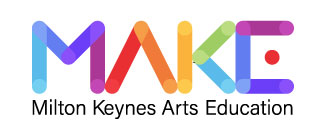 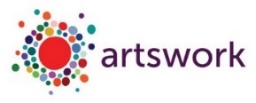 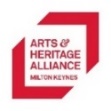 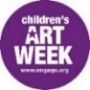 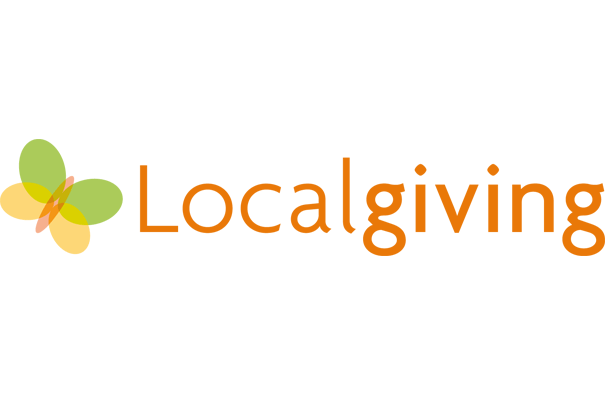 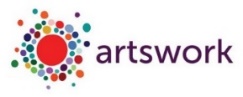 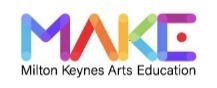 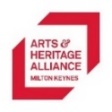 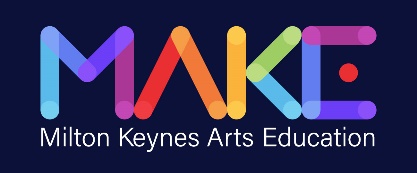 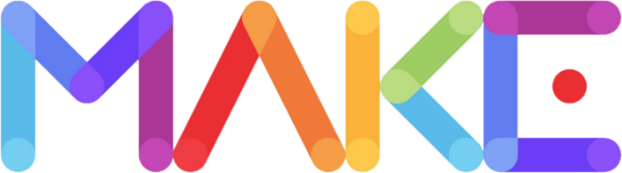 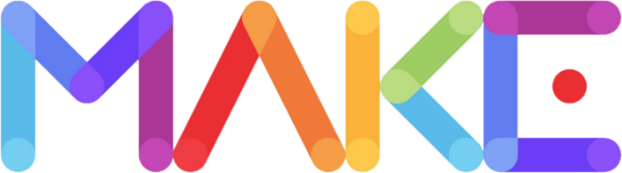 How are you taking part?I/We will be participating in The Big Make as a (please tick below)How are you taking part?I/We will be participating in The Big Make as a (please tick below)How are you taking part?I/We will be participating in The Big Make as a (please tick below)How are you taking part?I/We will be participating in The Big Make as a (please tick below)How are you taking part?I/We will be participating in The Big Make as a (please tick below)whole school             school class            group         family        individual       Please provide a main point of contact indicating their relationship to the participant(s)* Parental consent is required for all participants under the age of 18Please provide a main point of contact indicating their relationship to the participant(s)* Parental consent is required for all participants under the age of 18Please provide a main point of contact indicating their relationship to the participant(s)* Parental consent is required for all participants under the age of 18Please provide a main point of contact indicating their relationship to the participant(s)* Parental consent is required for all participants under the age of 18Please provide a main point of contact indicating their relationship to the participant(s)* Parental consent is required for all participants under the age of 18Parent/Guardian Family Member Group Leader TeacherParticipant (18+) *Main ContactParticipant Name*Contact Email* / TelephoneParticipant AgeYear GroupName of school/group*If you are participating as a school or group there is no need to provide all participant names. Please include your school name and indicate how many children will be taking part and their year group / age range.*If you are participating as a school or group there is no need to provide all participant names. Please include your school name and indicate how many children will be taking part and their year group / age range.*If you are participating as a school or group there is no need to provide all participant names. Please include your school name and indicate how many children will be taking part and their year group / age range.*If you are participating as a school or group there is no need to provide all participant names. Please include your school name and indicate how many children will be taking part and their year group / age range.I/We will be: (please tick below)I/We will be: (please tick below)I/We will be: (please tick below)I/We will be: (please tick below)making and selling  doing a sponsored make making a donation taking part just for fun All money raised will directly fund arts projects which support and nourish the creative and cultural wellbeing of MK’s children and young people. Joining the fundraiser is not compulsory.All money raised will directly fund arts projects which support and nourish the creative and cultural wellbeing of MK’s children and young people. Joining the fundraiser is not compulsory.All money raised will directly fund arts projects which support and nourish the creative and cultural wellbeing of MK’s children and young people. Joining the fundraiser is not compulsory.All money raised will directly fund arts projects which support and nourish the creative and cultural wellbeing of MK’s children and young people. Joining the fundraiser is not compulsory.Full nameDateDonation / sponsorship amount:Money received?£  £  £  £  £  £  £  £  £  £  